Micro:bit Kivi-Sakset-PaperiPelin osatekijät:kolme eri vaihtoehtoista “asetta”käden liikesatunnaisuus1. Muuttuja “ase”Tehdään muuttuja nimeltä ase. Avaa Muuttujat / Variables välilehti ja sieltä Tee muuttuja / Make a variableNimeä se: ase, jolloin se ilmestyy lohkoksi Muuttujat-välilehdelle.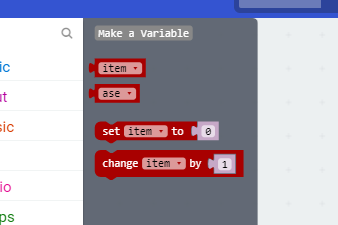 2. Käden liikeValitaan syötteeksi on shake / kun ravistetaan. Set item to / Aseta kohde arvoon - lohko löytyy Muuttujat välilehdeltä ja pienestä alaspäin osoittavasta nuolesta saa valittua muuttujaksi aseen. 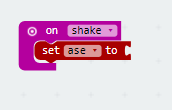 3. SatunnaisuusMatematiikka / Math- välilehdeltä poimi pick random 0 to - palikka. Koska vaihtoehdot alkavat nollasta niin vaihteluväli on 0 - 2. Lisää siis 2 viimeiseksi numeroksi.0 = Kivi, 1 = Paperi ja 2 = Sakset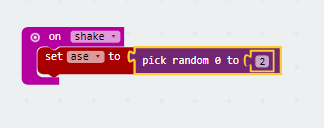 4. EhtolauseetEnsimmäinen ehtolause / if-then sanoo, että jos ravistettaessa tulee luku 0, niin silloin näytetään LED-valoilla kivi. Ehtolause ja yhtäsuuruus-palikka löytyvät Logiikka-välilehdeltä. 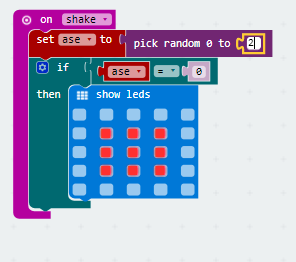 Lisätään loput ehtolauseet samalla tavalla. Vaihda 0:n tilalle 1 ja 2 ja muuta LED-valot esittämään saksia ja paperia.Ehtolauseen voi monistaa klikkaamalla sitä hiiren oikealla näppäimelle. Monistamisen jälkeen siitä pitää vaihtaa vaihtoehdon numero ja LED-kuva.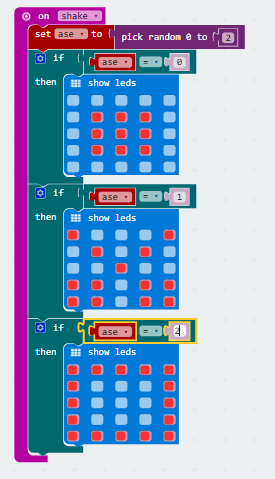 PELI ON VALMIS! Siirrä koodi Micro:bittiin ja ota erä ihminen vastaan kone kaverisi kanssa.